Dear Grade 4 Parents,In preparation for the MCA exams, I have created additional online assignments that your student will need to access online at home. These assignments are designed to help your student prepare for the upcoming MCA exams.  Listed below are step by step directions on how to log onto mn state assessments.  Students will need their MARSS number, which should be located inside their planner, in order to log on.  Please email me if your student did not bring home their planner so I can email you their MARSS number.  How to view your assignments:Go to www.mnstateassessments.org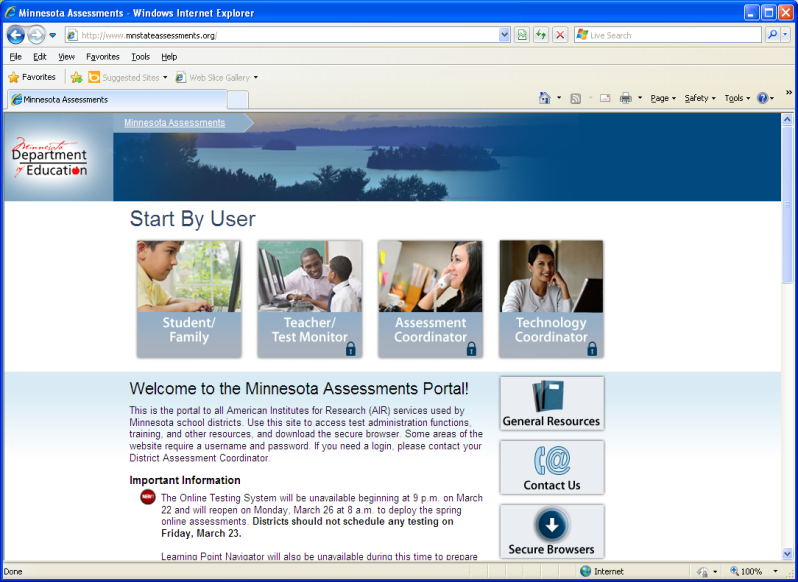 Click on Student/FamilyClick on Learning Point NavigatorEnter your information (first name, MARSS number, date of birth)Click on your assignmentsPlease have a parent sign and date in the box provided after you complete each assignment.Enjoy your break!  Sincerely, Danielle Jesperson Danielle.jesperson@yinghuaacademy.org AssignmentParent SignatureDateGrade 4 Complete Sentences - Sentence CombiningGrade 4 Figurative LanguageGrade 4 Spelling Grade 4 Writing 